			Proposal for the amendment to the document, ECE/TRANS/WP.29/GRSP/2023/26, proposal for   Corrigendum 1 to Amendment 1 to 
UN Global Technical Regulation No 13 (Hydrogen and Fuel Cell Vehicles) *		Submitted by the expert of the Informal Working Group on UN Global Technical Regulation No. 13, Phase 2  The text reproduced below was prepared by the chair of Informal Working Group (IWG) on hydrogen and fuel cell vehicles (HFCV), UN Global Technical Regulation No. 13, Phase 2 (GTR13-PH2) and proposes to amend the working document ECE/TRANS/WP.29/GRSP/2023/26, by adding an additional editorial correction to the text of Amendment 1 to UN Global Technical Regulation No 13. 	I.	ProposalFigure 12 in paragraph 88, amend to read (corrected labels, no changes to values):""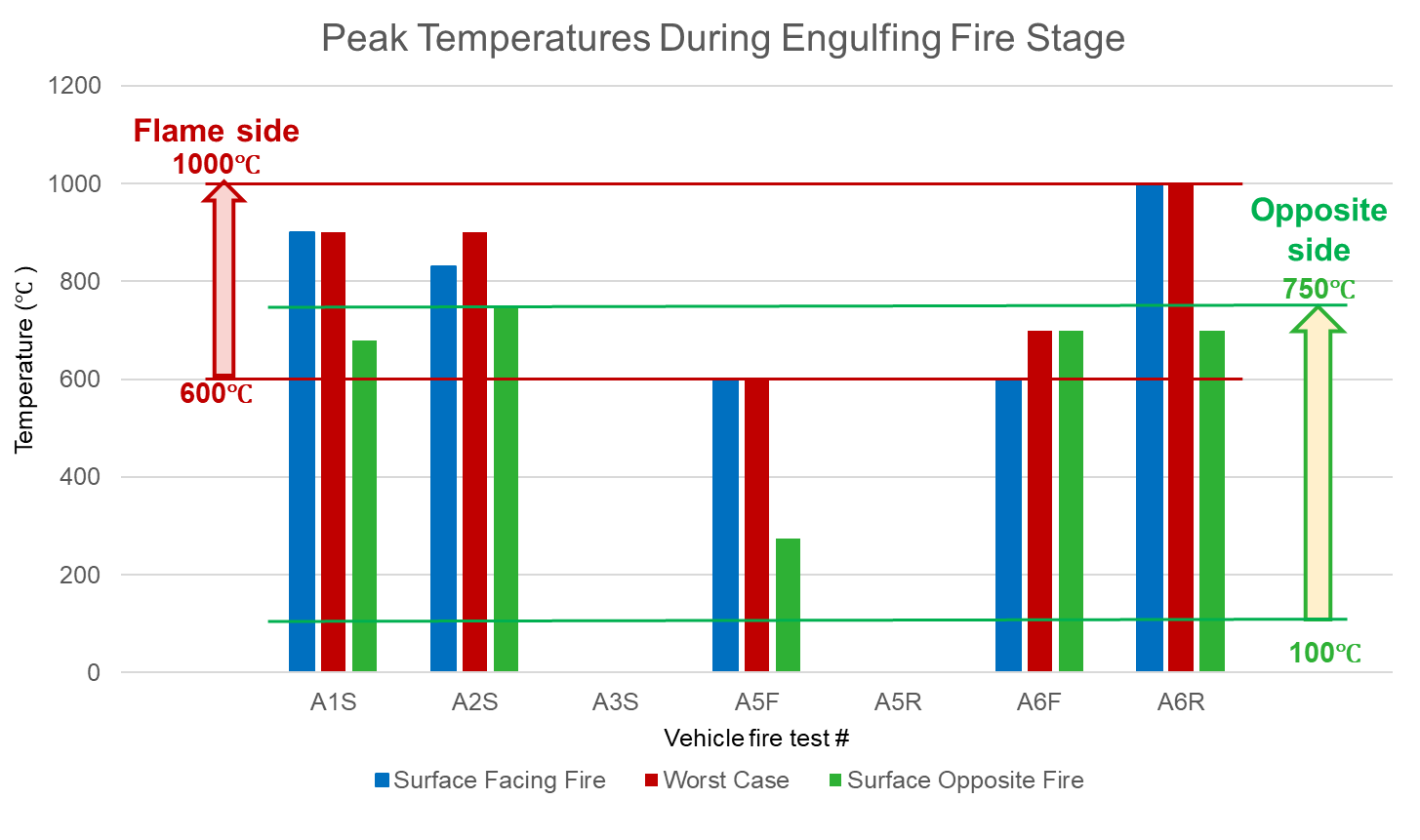 